WZÓR KARTY EWIDENCJI POJAZDÓW WYCOFANYCH Z EKSPLOATACJIObjaśnienia:1) Dotyczy prowadzącego stację demontażu oraz prowadzącego punkt zbierania pojazdów, o których mowa w ustawie z dnia 20 stycznia 2005 r. o recyklingu pojazdów wycofanych z eksploatacji, w zakresie gospodarowania pojazdami, o których mowa w art. 3 pkt 4 ustawy z dnia 20 stycznia 2005 r. o recyklingu pojazdów wycofanych z eksploatacji. W pozostałym zakresie wypełnia się kartę ewidencji odpadów. Kartę należy wypełnić osobno dla każdego miejsca prowadzenia działalności.2) Zgodnie z katalogiem odpadów określonym w przepisach wydanych na podstawie art. 4 ust. 3.3) Zaznaczyć symbolem X właściwy rodzaj prowadzonej działalności.4) Podać imię i nazwisko lub nazwę prowadzącego stację demontażu lub prowadzącego punkt zbierania pojazdów, o których mowa w ustawie z dnia 20 stycznia 2005 r. o recyklingu pojazdów wycofanych z eksploatacji.5) Podać numer rejestrowy, o którym mowa w art. 54 ust. 1.6) O ile posiada.7) Podać adres siedziby prowadzącego stację demontażu lub punkt zbierania pojazdów, o których mowa w ustawie z dnia 20 stycznia 2005 r. o recyklingu pojazdów wycofanych z eksploatacji. Wypełnia prowadzący stację demontażu pojazdów wycofanych z eksploatacji lub przedsiębiorca prowadzący punkt zbierania pojazdów.8) Podać adres miejsca prowadzenia działalności.9) Podać masę odpadów z dokładnością do czwartego miejsca po przecinku dla odpadów innych niż niebezpieczne oraz dla odpadów niebezpiecznych.10) Podać numer karty przekazania, na podstawie której odpad został przekazany z punktu zbierania pojazdów do stacji demontażu.11) Podać numer karty przekazania odpadów, na podstawie której odpad został przyjęty do stacji demontażu. W przypadku przyjmowania odpadów od wytwórcy zwolnionego z obowiązku prowadzenia ewidencji na podstawie art. 66 ust. 4 pkt 1 lit. b, należy wpisać - "Z". W przypadku przywozu odpadów na terytorium kraju, należy wpisać - "Przywóz do RP". W przypadku przyjmowania odpadów z innego miejsca prowadzenia działalności danego posiadacza odpadów, należy wskazać to miejsce, podając - nazwę województwa, nazwę miejscowości, ulicę, nr domu i lokalu.12) Wypełnia prowadzący stację demontażu.13) Podać numer karty przekazania odpadów, na podstawie której odpad został przekazany innemu posiadaczowi odpadów w kraju. W przypadku przekazywania do innego miejsca prowadzenia działalności danego posiadacza odpadów, należy wskazać to miejsce, podając - nazwę województwa, nazwę miejscowości, ulicę, nr domu i lokalu.KARTA EWIDENCJI POJAZDÓW WYCOFANYCH Z EKSPLOATACJI1)KARTA EWIDENCJI POJAZDÓW WYCOFANYCH Z EKSPLOATACJI1)KARTA EWIDENCJI POJAZDÓW WYCOFANYCH Z EKSPLOATACJI1)KARTA EWIDENCJI POJAZDÓW WYCOFANYCH Z EKSPLOATACJI1)KARTA EWIDENCJI POJAZDÓW WYCOFANYCH Z EKSPLOATACJI1)KARTA EWIDENCJI POJAZDÓW WYCOFANYCH Z EKSPLOATACJI1)KARTA EWIDENCJI POJAZDÓW WYCOFANYCH Z EKSPLOATACJI1)KARTA EWIDENCJI POJAZDÓW WYCOFANYCH Z EKSPLOATACJI1)KARTA EWIDENCJI POJAZDÓW WYCOFANYCH Z EKSPLOATACJI1)KARTA EWIDENCJI POJAZDÓW WYCOFANYCH Z EKSPLOATACJI1)KARTA EWIDENCJI POJAZDÓW WYCOFANYCH Z EKSPLOATACJI1)KARTA EWIDENCJI POJAZDÓW WYCOFANYCH Z EKSPLOATACJI1)KARTA EWIDENCJI POJAZDÓW WYCOFANYCH Z EKSPLOATACJI1)KARTA EWIDENCJI POJAZDÓW WYCOFANYCH Z EKSPLOATACJI1)KARTA EWIDENCJI POJAZDÓW WYCOFANYCH Z EKSPLOATACJI1)KARTA EWIDENCJI POJAZDÓW WYCOFANYCH Z EKSPLOATACJI1)KARTA EWIDENCJI POJAZDÓW WYCOFANYCH Z EKSPLOATACJI1)Nr kartyNr kartyNr kartyNr kartyNr kartyRokkalendarzowyRokkalendarzowyRokkalendarzowyKod odpadu2)Kod odpadu2)Kod odpadu2)Kod odpadu2)Rodzaj odpadu2)Rodzaj odpadu2)Rodzaj odpadu2)Rodzaj odpadu2)Rodzaj odpadu2)Rodzaj działalności3)Rodzaj działalności3)Rodzaj działalności3)Rodzaj działalności3) Prowadzący stację demontażu  Prowadzący punkt zbierania pojazdów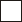  Prowadzący stację demontażu  Prowadzący punkt zbierania pojazdów Prowadzący stację demontażu  Prowadzący punkt zbierania pojazdów Prowadzący stację demontażu  Prowadzący punkt zbierania pojazdów Prowadzący stację demontażu  Prowadzący punkt zbierania pojazdów Prowadzący stację demontażu  Prowadzący punkt zbierania pojazdów Prowadzący stację demontażu  Prowadzący punkt zbierania pojazdów Prowadzący stację demontażu  Prowadzący punkt zbierania pojazdów Prowadzący stację demontażu  Prowadzący punkt zbierania pojazdów Prowadzący stację demontażu  Prowadzący punkt zbierania pojazdów Prowadzący stację demontażu  Prowadzący punkt zbierania pojazdów Prowadzący stację demontażu  Prowadzący punkt zbierania pojazdów Prowadzący stację demontażu  Prowadzący punkt zbierania pojazdów Prowadzący stację demontażu  Prowadzący punkt zbierania pojazdów Prowadzący stację demontażu  Prowadzący punkt zbierania pojazdów Prowadzący stację demontażu  Prowadzący punkt zbierania pojazdów Prowadzący stację demontażu  Prowadzący punkt zbierania pojazdów Prowadzący stację demontażu  Prowadzący punkt zbierania pojazdów Prowadzący stację demontażu  Prowadzący punkt zbierania pojazdów Prowadzący stację demontażu  Prowadzący punkt zbierania pojazdów Prowadzący stację demontażu  Prowadzący punkt zbierania pojazdów Prowadzący stację demontażu  Prowadzący punkt zbierania pojazdów Prowadzący stację demontażu  Prowadzący punkt zbierania pojazdów Prowadzący stację demontażu  Prowadzący punkt zbierania pojazdów Prowadzący stację demontażu  Prowadzący punkt zbierania pojazdów Prowadzący stację demontażu  Prowadzący punkt zbierania pojazdówProwadzący stację demontażu lub punkt zbierania pojazdów4)Prowadzący stację demontażu lub punkt zbierania pojazdów4)Prowadzący stację demontażu lub punkt zbierania pojazdów4)Prowadzący stację demontażu lub punkt zbierania pojazdów4)Prowadzący stację demontażu lub punkt zbierania pojazdów4)Prowadzący stację demontażu lub punkt zbierania pojazdów4)Prowadzący stację demontażu lub punkt zbierania pojazdów4)Prowadzący stację demontażu lub punkt zbierania pojazdów4)Prowadzący stację demontażu lub punkt zbierania pojazdów4)Prowadzący stację demontażu lub punkt zbierania pojazdów4)Prowadzący stację demontażu lub punkt zbierania pojazdów4)Prowadzący stację demontażu lub punkt zbierania pojazdów4)Prowadzący stację demontażu lub punkt zbierania pojazdów4)Nr rejestrowy3)Nr rejestrowy3)Nr rejestrowy3)Nr rejestrowy3)Nr rejestrowy3)Nr rejestrowy3)Nr rejestrowy3)Nr rejestrowy3)Nr rejestrowy3)Nr rejestrowy3)Nr rejestrowy3)Nr rejestrowy3)Nr rejestrowy3)Nr rejestrowy3)Nr rejestrowy3)NIP6)NIP6)NIP6)NIP6)NIP6)NIP6)NIP6)NIP6)NIP6)NIP6)NIP6)NIP6)NIP6)NIP6)NIP6)Adres prowadzącego stację demontażu lub punktu zbierania pojazdów7)Adres prowadzącego stację demontażu lub punktu zbierania pojazdów7)Adres prowadzącego stację demontażu lub punktu zbierania pojazdów7)Adres prowadzącego stację demontażu lub punktu zbierania pojazdów7)Adres prowadzącego stację demontażu lub punktu zbierania pojazdów7)Adres prowadzącego stację demontażu lub punktu zbierania pojazdów7)Adres prowadzącego stację demontażu lub punktu zbierania pojazdów7)Adres prowadzącego stację demontażu lub punktu zbierania pojazdów7)Adres prowadzącego stację demontażu lub punktu zbierania pojazdów7)Adres prowadzącego stację demontażu lub punktu zbierania pojazdów7)Adres prowadzącego stację demontażu lub punktu zbierania pojazdów7)Adres prowadzącego stację demontażu lub punktu zbierania pojazdów7)Adres prowadzącego stację demontażu lub punktu zbierania pojazdów7)Adres prowadzącego stację demontażu lub punktu zbierania pojazdów7)Adres prowadzącego stację demontażu lub punktu zbierania pojazdów7)Adres prowadzącego stację demontażu lub punktu zbierania pojazdów7)Adres prowadzącego stację demontażu lub punktu zbierania pojazdów7)Adres prowadzącego stację demontażu lub punktu zbierania pojazdów7)Adres prowadzącego stację demontażu lub punktu zbierania pojazdów7)Adres prowadzącego stację demontażu lub punktu zbierania pojazdów7)Adres prowadzącego stację demontażu lub punktu zbierania pojazdów7)Adres prowadzącego stację demontażu lub punktu zbierania pojazdów7)Adres prowadzącego stację demontażu lub punktu zbierania pojazdów7)Adres prowadzącego stację demontażu lub punktu zbierania pojazdów7)Adres prowadzącego stację demontażu lub punktu zbierania pojazdów7)Adres prowadzącego stację demontażu lub punktu zbierania pojazdów7)Adres prowadzącego stację demontażu lub punktu zbierania pojazdów7)Adres prowadzącego stację demontażu lub punktu zbierania pojazdów7)Adres prowadzącego stację demontażu lub punktu zbierania pojazdów7)Adres prowadzącego stację demontażu lub punktu zbierania pojazdów7)WojewództwoWojewództwoGminaMiejscowośćMiejscowośćTelefon służbowyTelefon służbowyTelefon służbowyE-mailE-mailE-mailUlicaUlicaNr domuNr domuNr lokaluNr lokaluNr lokaluKod pocztowyKod pocztowyKod pocztowyMiejsce prowadzenia działalności8)Miejsce prowadzenia działalności8)Miejsce prowadzenia działalności8)Miejsce prowadzenia działalności8)Miejsce prowadzenia działalności8)Miejsce prowadzenia działalności8)Miejsce prowadzenia działalności8)Miejsce prowadzenia działalności8)Miejsce prowadzenia działalności8)Miejsce prowadzenia działalności8)Miejsce prowadzenia działalności8)Miejsce prowadzenia działalności8)Miejsce prowadzenia działalności8)Miejsce prowadzenia działalności8)Miejsce prowadzenia działalności8)Miejsce prowadzenia działalności8)Miejsce prowadzenia działalności8)Miejsce prowadzenia działalności8)Miejsce prowadzenia działalności8)Miejsce prowadzenia działalności8)Miejsce prowadzenia działalności8)Miejsce prowadzenia działalności8)Miejsce prowadzenia działalności8)Miejsce prowadzenia działalności8)Miejsce prowadzenia działalności8)Miejsce prowadzenia działalności8)Miejsce prowadzenia działalności8)Miejsce prowadzenia działalności8)Miejsce prowadzenia działalności8)Miejsce prowadzenia działalności8)WojewództwoWojewództwoGminaMiejscowośćMiejscowośćTelefon służbowyTelefon służbowyTelefon służbowyE-mailE-mailE-mailUlicaUlicaNr domuNr domuNr lokaluNr lokaluNr lokaluKod pocztowyKod pocztowyKod pocztowyPojazdy wycofane z eksploatacji przyjęte przez stację demontażu lub punkt zbierania pojazdówPojazdy wycofane z eksploatacji przyjęte przez stację demontażu lub punkt zbierania pojazdówPojazdy wycofane z eksploatacji przyjęte przez stację demontażu lub punkt zbierania pojazdówPojazdy wycofane z eksploatacji przyjęte przez stację demontażu lub punkt zbierania pojazdówPojazdy wycofane z eksploatacji przyjęte przez stację demontażu lub punkt zbierania pojazdówPojazdy wycofane z eksploatacji przyjęte przez stację demontażu lub punkt zbierania pojazdówPojazdy wycofane z eksploatacji przyjęte przez stację demontażu lub punkt zbierania pojazdówPojazdy wycofane z eksploatacji przyjęte przez stację demontażu lub punkt zbierania pojazdówPojazdy wycofane z eksploatacji przyjęte przez stację demontażu lub punkt zbierania pojazdówPojazdy wycofane z eksploatacji przyjęte przez stację demontażu lub punkt zbierania pojazdówPojazdy wycofane z eksploatacji przyjęte przez stację demontażu lub punkt zbierania pojazdówPojazdy wycofane z eksploatacji przyjęte przez stację demontażu lub punkt zbierania pojazdówPojazdy wycofane z eksploatacji przyjęte przez stację demontażu lub punkt zbierania pojazdówPojazdy wycofane z eksploatacji przyjęte przez stację demontażu lub punkt zbierania pojazdówPojazdy wycofane z eksploatacji przyjęte przez stację demontażu lub punkt zbierania pojazdówPojazdy wycofane z eksploatacji przyjęte przez stację demontażu lub punkt zbierania pojazdówPojazdy wycofane z eksploatacji przyjęte przez stację demontażu lub punkt zbierania pojazdówPojazdy wycofane z eksploatacji przyjęte przez stację demontażu lub punkt zbierania pojazdówPojazdy wycofane z eksploatacji przyjęte przez stację demontażu lub punkt zbierania pojazdówPojazdy wycofane z eksploatacji przyjęte przez stację demontażu lub punkt zbierania pojazdówPojazdy wycofane z eksploatacji przyjęte przez stację demontażu lub punkt zbierania pojazdówPojazdy wycofane z eksploatacji przyjęte przez stację demontażu lub punkt zbierania pojazdówPojazdy wycofane z eksploatacji przyjęte przez stację demontażu lub punkt zbierania pojazdówPojazdy wycofane z eksploatacji przyjęte przez stację demontażu lub punkt zbierania pojazdówPojazdy wycofane z eksploatacji przyjęte przez stację demontażu lub punkt zbierania pojazdówPojazdy wycofane z eksploatacji przyjęte przez stację demontażu lub punkt zbierania pojazdówPojazdy wycofane z eksploatacji przyjęte przez stację demontażu lub punkt zbierania pojazdówPojazdy wycofane z eksploatacji przyjęte przez stację demontażu lub punkt zbierania pojazdówPojazdy wycofane z eksploatacji przyjęte przez stację demontażu lub punkt zbierania pojazdówPojazdy wycofane z eksploatacji przyjęte przez stację demontażu lub punkt zbierania pojazdówdata (dd-mm-rrrr)data (dd-mm-rrrr)Pojazdy przyjęte do punktu zbierania pojazdówPojazdy przyjęte do punktu zbierania pojazdówPojazdy przyjęte do punktu zbierania pojazdówPojazdy przyjęte do punktu zbierania pojazdówPojazdy przyjęte do punktu zbierania pojazdówPojazdy przyjęte do punktu zbierania pojazdówPojazdy przyjęte do punktu zbierania pojazdówPojazdy przyjęte do punktu zbierania pojazdówPrzyjęte do stacji demontażu pojazdów odPrzyjęte do stacji demontażu pojazdów odPrzyjęte do stacji demontażu pojazdów odPrzyjęte do stacji demontażu pojazdów odPrzyjęte do stacji demontażu pojazdów odPrzyjęte do stacji demontażu pojazdów odPrzyjęte do stacji demontażu pojazdów odPrzyjęte do stacji demontażu pojazdów odPrzyjęte do stacji demontażu pojazdów odPrzyjęte do stacji demontażu pojazdów odPrzyjęte do stacji demontażu pojazdów odPrzyjęte do stacji demontażu pojazdów odPrzyjęte do stacji demontażu pojazdów odPrzyjęte do stacji demontażu pojazdów odPrzyjęte do stacji demontażu pojazdów odPrzyjęte do stacji demontażu pojazdów odPrzyjęte do stacji demontażu pojazdów odPrzyjęte do stacji demontażu pojazdów odPrzyjęte do stacji demontażu pojazdów odPrzyjęte do stacji demontażu pojazdów oddata (dd-mm-rrrr)data (dd-mm-rrrr)Pojazdy przyjęte do punktu zbierania pojazdówPojazdy przyjęte do punktu zbierania pojazdówPojazdy przyjęte do punktu zbierania pojazdówPojazdy przyjęte do punktu zbierania pojazdówPojazdy przyjęte do punktu zbierania pojazdówPojazdy przyjęte do punktu zbierania pojazdówPojazdy przyjęte do punktu zbierania pojazdówPojazdy przyjęte do punktu zbierania pojazdówpunktu zbierania pojazdówpunktu zbierania pojazdówpunktu zbierania pojazdówpunktu zbierania pojazdówpunktu zbierania pojazdówpunktu zbierania pojazdówpunktu zbierania pojazdówpunktu zbierania pojazdówpunktu zbierania pojazdówpunktu zbierania pojazdówpunktu zbierania pojazdówpunktu zbierania pojazdówbezpośredniobezpośredniobezpośredniobezpośredniobezpośredniobezpośredniobezpośredniobezpośredniodata (dd-mm-rrrr)data (dd-mm-rrrr)Masa [Mg]9)Masa [Mg]9)Masa [Mg]9)Liczba [szt.]Liczba [szt.]Nr karty przekazania odpadu10)Nr karty przekazania odpadu10)Nr karty przekazania odpadu10)Nr karty przekazania odpadu11)Nr karty przekazania odpadu11)Nr karty przekazania odpadu11)Nr karty przekazania odpadu11)Nr karty przekazania odpadu11)Masa [Mg]9)Masa [Mg]9)Masa [Mg]9)1iczba [szt.]1iczba [szt.]1iczba [szt.]1iczba [szt.]Masa [Mg]9)Masa [Mg]9)Masa [Mg]9)Masa [Mg]9)Masa [Mg]9)Liczba [szt.]Liczba [szt.]Liczba [szt.]Przetwarzanie12)Przetwarzanie12)Przetwarzanie12)Przetwarzanie12)Przetwarzanie12)Przetwarzanie12)Przetwarzanie12)Przetwarzanie12)Przetwarzanie12)Przetwarzanie12)Przetwarzanie12)Przetwarzanie12)Przetwarzanie12)Przetwarzanie12)Przetwarzanie12)Przetwarzanie12)Przetwarzanie12)Przetwarzanie12)Przetwarzanie12)Przetwarzanie12)Przetwarzanie12)Przetwarzanie12)Przetwarzanie12)Przetwarzanie12)Przetwarzanie12)Przetwarzanie12)Przetwarzanie12)Przetwarzanie12)Przetwarzanie12)Przetwarzanie12)data(dd-mm-rrrr)Kododpadu2)Kododpadu2)Rodzaj odpadu2)Rodzaj odpadu2)Rodzaj odpadu2)Masa odpadów powstałych z demontażu pojazdów wycofanych z eksploatacji [Mg]9)Masa przeznaczonych do ponownego użycia przedmiotów wyposażenia i części [Mg]9)Masa odpadów9) poddanych na stacji demontażu [Mg]:Masa odpadów9) poddanych na stacji demontażu [Mg]:Masa odpadów9) poddanych na stacji demontażu [Mg]:Masa odpadów9) poddanych na stacji demontażu [Mg]:Masa odpadów9) poddanych na stacji demontażu [Mg]:Masa odpadów9) poddanych na stacji demontażu [Mg]:Masa odpadów9) przekazanych w kraju do [Mg]:Masa odpadów9) przekazanych w kraju do [Mg]:Masa odpadów9) przekazanych w kraju do [Mg]:Masa odpadów9) przekazanych w kraju do [Mg]:Masa odpadów9) przekazanych w kraju do [Mg]:Masa odpadów9) przekazanych w kraju do [Mg]:Masa odpadów9) przekazanych w kraju do [Mg]:Masa odpadów9) przekazanych w kraju do [Mg]:Masa odpadów9) przekazanych do unieszkodliwienia w krajuMasa odpadów9) przekazanych do unieszkodliwienia w krajuNr karty przekazania odpadu13)Nr karty przekazania odpadu13)Masa odpadów9) przekazanych do innego krajuMasa odpadów9) przekazanych do innego krajuMasa odpadów9) przekazanych do innego krajuImię i nazwisko osoby sporządzającejdata(dd-mm-rrrr)Kododpadu2)Kododpadu2)Rodzaj odpadu2)Rodzaj odpadu2)Rodzaj odpadu2)Masa odpadów powstałych z demontażu pojazdów wycofanych z eksploatacji [Mg]9)Masa przeznaczonych do ponownego użycia przedmiotów wyposażenia i części [Mg]9)recyklingowirecyklingowiodzyskowi energiiodzyskowi energiiinnym niż recykling procesom odzysku, z wyłączeniem odzysku energiiinnym niż recykling procesom odzysku, z wyłączeniem odzysku energiirecyklingurecyklinguodzysku energiiodzysku energiiinnych niż recykling procesów odzysku, z wyłączeniem odzysku energiirozdrobnienia w strzępiarcerozdrobnienia w strzępiarceNr karty przekazania odpadu13)Masa odpadów9) przekazanych do unieszkodliwienia w krajuMasa odpadów9) przekazanych do unieszkodliwienia w krajuNr karty przekazania odpadu13)Nr karty przekazania odpadu13)Masa odpadów9) przekazanych do innego krajuMasa odpadów9) przekazanych do innego krajuMasa odpadów9) przekazanych do innego krajuImię i nazwisko osoby sporządzającej